การประเมินผลกระทบต่อสุขภาพและเฝ้าระวังอนามัยสิ่งแวดล้อม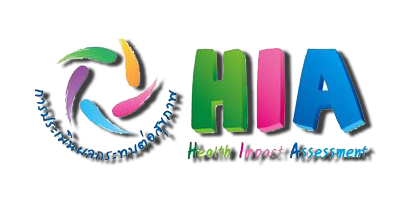 ตัวชี้วัดที่ 6 จำนวนจังหวัดที่มีระบบและกลไกการคุ้มครองสุขภาพของประชาชนด้านอนามัยสิ่งแวดล้อม ตัวชี้วัดย่อย   1) มีระบบรองรับการดำเนินการด้านอนามัยสิ่งแวดล้อม กรณีมีภาวะฉุกเฉิน 2) มีระบบเฝ้าระวังด้านอนามัยสิ่งแวดล้อม 3) มีระบบการประเมินผลกระทบต่อสุขภาพจากกิจการตามพระราชบัญญัติการสาธารณสุข พ.ศ. 2535เป้าหมาย : 3๒ จังหวัด ตัวชี้วัดย่อยที่ 1: มีระบบรองรับการดำเนินการด้านอนามัยสิ่งแวดล้อม กรณีภาวะฉุกเฉินเหตุผลความจำเป็น การเกิดภาวะฉุกเฉินรวมทั้งเหตุร้องเรียนมีแนวโน้มเพิ่มขึ้นอย่างต่อเนื่อง ดังนั้น แต่ละจังหวัดควรมีระบบการจัดการความเสี่ยงด้านอนามัยสิ่งแวดล้อมอันเกิดจากภาวะฉุกเฉินเพื่อคุ้มครองสุขภาพของประชาชนเป้าหมาย: ประชาชนได้รับการเตือนภัย และได้รับการคุ้มครองสุขภาพจากความเสี่ยงที่เกิดขึ้นผลผลิต 76 จังหวัดมีระบบรองรับการดำเนินการด้านอนามัยสิ่งแวดล้อม กรณีเกิดภาวะฉุกเฉิน	ได้แก่ มีทีมและมีแผนตอบโต้ภาวะฉุกเฉินและสาธารณภัยประจำจังหวัด มีการจัดทำชุดข้อมูลผลกระทบต่อสุขภาพเพื่อการจัดการความเสี่ยงและการสื่อสารความเสี่ยงอย่างทันท่วงที (ภายใน 24 ชั่วโมง) บทบาท ศูนย์/จังหวัด- จัดตั้งทีมตอบโต้ภาวะฉุกเฉินด้านอนามัยสิ่งแวดล้อมประจำจังหวัด (SERT) - จัดทำแผนตอบโต้ภาวะฉุกเฉินด้านอนามัยสิ่งแวดล้อมตัวชี้วัดย่อย 2 : มีระบบเฝ้าระวังด้านอนามัยสิ่งแวดล้อมเหตุผลความจำเป็น การพัฒนาระบบและกลไกเฝ้าระวัง ฯ ให้ทันต่อการเปลี่ยนแปลงบทบาทใหม่ของกระทรวง สธ และทิศทางงานปี 2557 ของกรมอนามัย “เมืองไทย เมืองสะอาด” เพื่อให้ได้ข้อมูลจากการเฝ้าระวังด้านอนามัยสิ่งแวดล้อมภาพรวมในระดับประเทศ และข้อมูลการเฝ้าระวังด้านอนามัยสิ่งแวดล้อมเฉพาะประเด็นระดับพื้นที่ เป้าหมาย :  3๒ จังหวัด ผลผลิต:  สถานการณ์ EH ประจำปี (ระดับประเทศและระดับจังหวัด) ตัวชี้วัดย่อยที่ 3: มีระบบการประเมินผลกระทบต่อสุขภาพจากกิจการตามพระราชบัญญัติการสาธารณสุข พ.ศ. 2535เป้าหมาย การใช้เครื่องมือในการประเมินผลกระทบต่อสุขภาพ ร้อยละ 40 ของเทศบาลใน 3๒ จังหวัดมีระบบการประเมินผลกกระทบต่อสุขภาพ (HIA) ในกิจการตามพระราชบัญญัติการสาธารณสุข พ.ศ. 2535 2. ผลกระทบต่อสุขภาพ 2.1. โครงการจัดทำคำแนะนำของคณะกรรมการสาธารณสุขในกิจการที่เป็นอันตรายต่อสุขภาพตามพระราชบัญญัติการสาธารณสุขฯ 2.2 โครงการจัดทำเครื่องมืออย่างง่าย (checklist) สำหรับตรวจประเมินกิจการที่เป็นอันตรายต่อสุขภาพ 2.3. โครงการพัฒนาองค์กรปกครองส่วนท้องถิ่นต้นแบบ 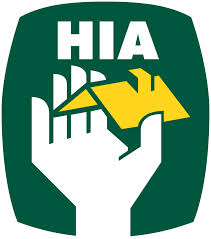 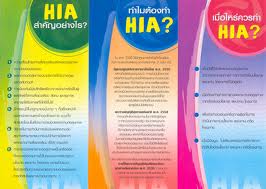                         กิจกรรมที่จะดำเนินการในปี 2557ลำดับกิจกรรม/โครงการนนทบุรีปทุมธานีพระนครศรีอยุธยาอ่างทอง1การศึกษารูปแบบการประยุกต์ใช้การประเมินผลกระทบต่อสุขภาพ จากกิจการที่เป็นอันตรายต่อสุขภาพ กรณีการผลิตหลังคาและฝาครอบอเนกประสงค์พลาสติก/ไฟเบอร์กลาสส์ สำหรับยานพาหนะ ในเขตเทศบาลตำบลบางเตย อำเภอสามโคก จังหวัดปทุมธานี2การศึกษาการประเมินผลกระทบต่อสุขภาพ กรณีการเลี้ยงสัตว์ (เลี้ยงสุนัข) อบต.เกาะเกร็ด จ.นนทบุรี3การศึกษาการประเมินผลกระทบต่อสุขภาพ กรณีกิจการที่เป็นอันตรายต่อสุขภาพ จากกิจการเกี่ยวกับอาหาร (กิจการทำปลา) อบต.บ้านอิฐ จ.อ่างทอง4การประเมินผลกระทบต่อสุขภาพ จากปัญหาบ่อขยะในพื้นที่ตำบลคลองสระแก อ.นครหลวง จ.พระนคร ศรีอยุธยา5การศึกษาการประเมินผลกระทบต่อสุขภาพ จากกิจการที่เป็นอันตรายต่อสุขภาพ กรณีถ่านหิน จ.พระนครศรีอยุธยา6โครงการเฝ้าระวังสถานการณ์ความปลอดภัยด้านอนามัยสิ่งแวดล้อม จากกิจการที่เป็นอันตรายต่อสุขภาพ กรณีการสะสมวัตถุหรือสิ่งของที่ชำรุด ใช้แล้วหรือเหลือใช้ (กิจการค้าของเก่า) เทศบาลตำบลเชียงรากน้อย อ.บางปะอิน  จ.พระนครศรีอยุธยา7โครงการเฝ้าระวังสถานการณ์การสุขาภิบาลอาหารและน้ำในสถานที่จำหน่ายอาหาร ในพื้นที่เขต ๑๘โครงการพัฒนาระบบฐานข้อมูลด้านอนามัยสิ่งแวดล้อม